Name of journal: World Journal of Gastroenterology ESPS Manuscript NO: 13118Columns: Case ReportHepatocellular carcinoma with concomitant hepatic angiomyolipoma and cavernous hemangioma in one patientGe XW et al. Hepatocellular carcinoma with angiomyolipoma and hemangioma Xiao-Wen Ge, Hai-Ying Zeng, Akesu Su-Jie, Min Du, Yuan Ji, Yun-Shan Tan, Ying-Yong Hou, Jian-Fang XuXiao-Wen Ge, Hai-Ying Zeng, Akesu Su-Jie, Min Du, Yuan Ji, Yun-Shan Tan, Ying-Yong Hou, Jian-Fang Xu, Department of Pathology, Zhongshan Hospital, Fudan University, Shanghai 200032, ChinaAuthor contributions: Ge XW and Xu JF made the pathological diagnosis of this case; Zeng HY, Su-Jie A and Du M contributed analytic tools; and Ge XW, Ji Y, Tan YS, Hou YY and Xu JF wrote the paper.Correspondence to: Jian-Fang Xu, MD, Department of Pathology, Zhongshan Hospital, Fudan University, 180 Fenglin Road, Shanghai 200032, China. jianfangxu01@hotmail.comTelephone: +86-21-64041990  Fax: +86-21-64038472Received: August 8, 2014   Revised: October 27, 2014 Accepted: December 1, 2014Published online: AbstractThe risk of developing hepatocellular carcinoma (HCC) is strongly associated with hepatitis B virus infection. Hepatic angiomyolipoma (AML), a rare benign tumor, is composed of a heterogeneous mixture of adipose cells, smooth muscle cells and blood vessels. Here, we report the case of a 44-year-old man who developed HCC with a concomitant hepatic AML and a cavernous hemangioma, in the absence of cirrhosis. To our knowledge, based on an extensive literature search using the www.pubmed.gov website, this is the first report of an HCC case with both concomitant AML and cavernous hemangioma at the same position in the liver. The presence of the hepatitis B surface antigen was detected, but the liver function was normal. Clinical and pathological data were collected before and during the treatment. Hepatic AML was diagnosed based on the typical histological characteristics and immunohistochemical staining, which revealed, a positive staining with a melanocytic cell-specific monoclonal antibody. There was no evidence of tuberous sclerosis complex in this patient. Although the HCC was poor- to moderately-differentiated, the characteristics of the AML and the cavernous hemangioma in this patient did not match any criteria for malignancy. Hepatectomy followed by transarterial chemoembolization treatment were effective therapeutic methods for the adjacent lesions in this patient. This case is an interesting coincidence. © 2014 Baishideng Publishing Group Inc. All rights reserved.Key words: Angiomyolipoma; Hepatocellular Carcinoma; Cavernous Hemangioma; Hepatitis B virus infection; Concomitant Core tip: Hepatic angiomyolipoma (AML) is a benign tumor which is composed of a heterogeneous mixture of adipose cells, smooth muscle cells and blood vessels. Here, we report the case of a 44-year-old man who developed Hepatocellular carcinoma (HCC) with concomitant hepatic AML and cavernous hemangioma, in the absence of cirrhosis. To our knowledge, based on an extensive literature search using the www.pubmed.gov website, this is the first report of an HCC case with both concomitant AML and cavernous hemangioma in the liver. The characteristics of the AML and cavernous hemangioma in this patient did not match any criteria for malignancy.Ge XW, Zeng HY, Su-Jie A, Du M, Ji Y, Tan YS, Hou YY, Xu JF. Hepatocellular carcinoma with concomitant hepatic angiomyolipoma and cavernous hemangioma in one patient. World J Gastroenterol 2014; In pressIntroductionHepatocellular carcinoma (HCC), the most common malignancy of the liver[1], ranks as the 5th most common cancer and the 3rd most common cause of cancer-related mortality worldwide. HCC may occur as a consequence of every pathologic condition inducing chronic liver damage. Indeed, cirrhosis is largely recognized to be a nodal step in hepatocarcinogenesis. The risk of developing HCC is strongly increased when hepatitis B virus (HBV) is involved[2].Angiomyolipoma (AML), a rare benign tumor, is composed of a heterogeneous mixture of adipose cells, smooth muscle cells and blood vessels. AML occurs most commonly in the kidneys. The liver represents the second most frequent site of AML development[3,4]. Spontaneous hemorrhage or malignant transformation can occur during the progression of AML[5-7]. Because the radiological features of AML depend on the relative proportion of adipose cells in the tumor, AML is not easy to distinguish from HCC[8,9], especially when the tumor is small. The relationship between HBV infection and the occurrence of hepatic AML is still unclear. We recently encountered a patient with hepatitis B surface antigen (HBsAg) expression who also presented with simultaneous HCC, hepatic AML and cavernous hemangioma in liver. To our knowledge, no case of HCC with concomitant hepatic AML and cavernous hemangioma has been reported to date in the scientific literature. Here, we present the histological features of the tumors from this patient and discuss the diagnosis and its practical significance.Case reportIn December 2012, a 44-year-old Chinese man was admitted to the hospital for intrahepatic nodules. The nodules were found incidentally on an abdominal computerized tomography (CT) scan performed as part of a general health examination. Laboratory analyses showed normal liver function, and the test for HBsAg expression was positive (+288.6 COI). The viral load was 1.16 × 103 IU/ml, and the alanine aminotransferase (ALT) level was 45 IU/l (normal value is 9-50 IU/l). The serum concentration of alpha-fetoprotein (AFP) was 4.1 μg/ml (normal value is < 20 μg/ml). The results of the routine urine test and the renal function were normal.Abdominal ultrasonography (US) revealed a well-defined hypoechoic mass, measuring 8.8 cm × 7.8 cm, located in the right hepatic lobe (Figure 1A). Color Doppler sonography showed a filiform vascular distribution pattern (Figure 1B). Also in the right hepatic lobe, enhanced CT showed a hepatic mass measuring 9.6 cm × 8.0 cm and presenting an early-phase hyperattenuation and late-phase hypoattenuation. The morphological aspects of the liver tumor mass observed on the CT scan and on the US were typical of HCC. However, there is no pathognomonic clinical sign for tuberous sclerosis. After informed consent was obtained, the patient requested surgical treatment. Resection of partial right hepatic lobe containing the tumors was performed. Upon macroscopic examination, the tumor was displayed an elastic consistency and presented a diameter of 9.0 cm. The cut surface of the tumor was grayish-white and grayish-green. The tumor was encapsulated and clearly demarcated from the normal hepatic parenchyma. Scarring and broad fibrous septa were observed (Figure 2A). There was no sign of fibrosis in the liver tissue surrounding the tumor. Underneath and adjacent to the tumor capsule, we identified a small yellowish soft area measuring 1.0 cm in diameter. There was a white nodule in the middle of the yellowish area with a diameter of 0.3 cm (Figure 2B). The 9.0 cm tumor was histopathologically diagnosed as HCC, with a poor- to moderate-differentiation level (Figure 3A). A vascular tumor embolus was identified outside of the HCC mass (Figure 3B). The yellowish area was mainly composed of smooth muscle cells, adipose cells and blood vessels. Therefore, the three defining characteristics of AML were present. Nuclear pleomorphism was absent, and mitotic figures were rarely observed. The white nodule measuring 0.3 cm and located in the middle of the AML tumor was also an HCC nodule. This small nodule, which presented similar components as the 9.0 cm HCC tumor, may represent a disseminated nodule originating from the bigger tumor mass (Figure 3C, D). Adjacent to the edge of the 9.0 cm HCC tumor, a small typical cavernous hemangioma lesion was found (Figure 3E). Via immunohistochemical stainings, the AML area was found negative for Desmin and CD34 expression, but positive for HMB45 (melanocytic cell-specific monoclonal antibody) and A103 (Melan-A) expression (Figure 4A-D).One month after the hepatectomy, the patient requested a transarterial chemoembolization (TACE) treatment. Although the tumors were completely removed by local resection of right hepatic lobe, there were vascular tumor embolus identified outside of the HCC mass, which was a potential recurrence factor. A dose of 750mg of FuDR was used in the TACE treatment in order to prevent recurrence of the HCC. A dosage of 100 mg QD of Lamivudine was administered as antiviral Therapy. The post-TACE course was uneventful, and so far, there has been no evidence of postoperative recurrence or metastasis. DiscussionCases describing HCC with a concomitant hepatic AML, or describing hepatic AML with a concomitant cavernous hemangioma are very rare[10,11]. The occurrence of HCC concurrently with both hepatic AML and cavernous hemangioma in the same patient is even less common. To our knowledge, based on a thorough literature search in PubMed (www.pubmed.gov), this is the first report of an HCC case with a concomitant AML and cavernous hemangioma located at the same position in the liver. AML is considered as being included in the perivascular epithelioid cell tumor (PEComa) family, which was described by Bonetti et al[12] in 1992. PEComas are defined as mesenchymal tumors composed of histologically and immunohistochemically distinctive perivascular epithelioid cells. These tumors are consistently immunoreactive to HMB45 and A103 monoclonal antibodies, which are used as markers for melanoma. In diagnostic radiology, the imaging features of AML vary due to the differences in the proportion of adipose cells, smooth muscle cells and blood vessels. Therefore, sometimes it is difficult to differentiate hepatic AML from HCC in radiological diagnosis[13,14]. In our case, the marginal 1.0 cm AML was too small to be differentiated from the 9.0 cm HCC mass using both the US and CT scan methods. MRI is considered to be the best modality to determine the components of AML[15]. Hyper- or hypointensity on the T1-weighted image and hyperintensity on the T2-weighted image are observed depending on the component of tumor tissue[16,17]. Contrast-enhanced US (CEUS) was reported as an effective diagnostic tool for AML[17,18]. Li et al[18] reported that CEUS showed an inhomogeneous hyperenhancing pattern in the arterial phase and prolonged enhancement during the portal and Kupffer phases of AML. However, MRI and CEUS were not performed on this patient. Occasionally, the AML is part of a systemic disease called tuberous sclerosis complex (TSC). TSC is an autosomal dominant disorder involving multiple organs[19,20].In the setting of TSC, hepatic AML is often accompanied by bilateral renal AML. However, in this case, we found no evidence of TSC.Cavernous hemangioma is the most common benign primary liver tumor. In most cases, the size of the cavernous hemangioma is stable[21]. Most hepatic cavernous hemangiomas can be diagnosed accurately from the characteristic imaging features identified on CT or MRI. However, in instances such as ours, where the cavernous hemangioma is located underneath the hepatic capsule, adjacent to the HCC[22], the hemangioma is occasionally too small to distinguish from the adjacent HCC.  The origin of hepatic AML remains unclear, although recent studies have shown that AML originates from perivascular epithelioid cells. These cells can multidirectionally differentiate into vascular smooth muscle and epithelial cells, and are characterized by the expression of differentiation-associated markers of melanoma cell[6]. However, the origin of cavernous hemangioma is totally different. Hepatic AML most often occurs in females, although this patient was a male with HBV infection. Until now, there is no direct evidence revealing the relation between HBV and AML. Likewise, the correlation between HBV and cavernous hemangioma is also unclear. In HCC, in addition to the long-lasting hepatitis produced by a chronic infection, the HBV may exert a direct oncogenic role through several different mechanisms, including viral DNA integration into the host genome and production of proteins with pro-oncogenic properties[1,2]. HBV DNA integration occurs randomly in the context of the human genome and may involve multiple sites located on different chromosomes[2,23,24]. In cases similar to this one, the HBV may promote liver cell transformation and cancer progression even independently of cirrhosis development[1,2]. In the present case, it is difficult to tell if the origin of the AML and the cavernous hemangioma was induced by HBV DNA integration. Nevertheless, the characteristics of AML and the cavernous hemangioma observed in this case did not match any of the criteria for malignancy, such as necrosis, infiltrative growth patterns, large size, and high mitotic index.Most cases of hepatic AML and cavernous hemangioma have a good prognosis regardless of the management strategy[25], but hepatocellular carcinoma should be removed surgically. We report the extremely rare case of an HCC tumor accompanied with a concomitant hepatic AML and a hepatic cavernous hemangioma occurring in adjacent positions. Nevertheless, in this case, which may be a pure coincidence, the patient benefited from surgical resection. COMMENTSCase characteristicsA 44-year-old man who developed hepatocellular carcinoma (HCC) with concomitant hepatic angiomyolipoma (AML) and cavernous hemangioma.Clinical diagnosisIntrahepatic nodules were found incidentally on an abdominal computerized tomography (CT) scan performed as part of a general health examination.Differential diagnosisHepatocellular carcinoma, angiomyolipoma, cavernous hemangioma.Laboratory diagnosisHBsAg +288.6 COI; HBV load 1.16 × 103 IU/ml; AFP 4.1 μg/ml. Liver function test were within normal limits.Imaging diagnosisAbdominal ultrasonography revealed a well-defined hypoechoic mass measuring 8.8 cm × 7.8 cm located in the right hepatic lobe and enhanced CT showed a hepatic mass measuring 9.6 cm × 8.0 cm, presenting an early-phase hyperattenuation and late-phase hypoattenuation.Pathological diagnosisThe 9.0 cm tumor was histopathologically diagnosed as HCC and adjacent AML and cavernous hemangioma were found located at the same position in the liver. A small HCC nodule located in the middle of the AML tumor. The AML area was found negative for Desmin and CD34 expression but positive for HMB45 and A103 expression. TreatmentResection of the right hepatic lobe containing the tumors was performed and one month after the hepatectomy, a transarterial chemoembolization (TACE) treatment was performed. Related reportsVery few cases of HCC with concomitant hepatic AML and a few cases of HCC with concomitant cavernous hemangioma have been reported in the literature. The origin of HCC with concomitant hepatic AML remains unclear.Term explanation AML is considered as being included in the perivascular epithelioid cell tumor (PEComa) family, which is composed of a heterogeneous mixture of adipose cells, smooth muscle cells and blood vessels.Experiences and lessonsThis case report presents the clinical characteristics of HCC with a concomitant hepatic AML and a cavernous hemangioma in the absence of cirrhosis. Hepatectomy followed by TACE treatment were effective therapeutic methods for the adjacent lesions in this patient. Peer reviewWell written case report given information about a rare tumour combination that could be only a mere coincidence, but it could be worth it to be published to draw the attention for future research to disclose the cause of this association in case more cases are described.References1 Bréchot C. Pathogenesis of hepatitis B virus-related hepatocellular carcinoma: old and new paradigms. Gastroenterology 2004; 127: S56-S61 [PMID: 15508104]2 Pollicino T, Saitta C, Raimondo G. Hepatocellular carcinoma: the point of view of the hepatitis B virus. Carcinogenesis 2011; 32: 1122-1132 [PMID: 21665892 DOI: 10.1093/carcin/bgr108]3 Petrolla AA, Xin W. Hepatic angiomyolipoma. Arch Pathol Lab Med 2008; 132: 1679-1682 [PMID: 18834230 DOI: 10.1043/1543-2165(2008)132[1679: HA]2.0.CO;22007-0649-RSR1]4 Vagefi PA, Eilers H, Hiniker A, Freise CE. Liver transplantation for giant hepatic angiomyolipoma. Liver Transpl 2011; 17: 985-986 [PMID: 21462294 DOI: 10.1002/lt.22310]5 Nonomura A, Mizukami Y, Kadoya M. Angiomyolipoma of the liver: a collective review. J Gastroenterol 1994; 29: 95-105 [PMID: 8199705]6 Yang CY, Ho MC, Jeng YM, Hu RH, Wu YM, Lee PH. Management of hepatic angiomyolipoma. J Gastrointest Surg 2007; 11: 452-457 [PMID: 17436129 DOI: 10.1007/s11605-006-0037-3]7 Dalle I, Sciot R, de Vos R, Aerts R, van Damme B, Desmet V, Roskams T. Malignant angiomyolipoma of the liver: a hitherto unreported variant. Histopathology 2000; 36: 443-450 [PMID: 10792486]8 Agaimy A, Vassos N, Croner RS, Strobel D, Lell M. Hepatic angiomyolipoma: a series of six cases with emphasis on pathological-radiological correlations and unusual variants diagnosed by core needle biopsy. Int J Clin Exp Pathol 2012; 5: 512-521 [PMID: 22949933]9 Shintaku M. Hepatic angiomyolipoma with 'oncocyte-like' features. Histopathology 1998; 33: 581-583 [PMID: 9870158]10 Yang B, Chen WH, Shi PZ, Xiang JJ, Xu RJ, Liu JH. Coincidence of hepatocelluar carcinoma and hepatic angiomyolipomas in tuberous sclerosis complex: a case report. World J Gastroenterol 2008; 14: 812-814 [PMID: 18205279]11 Tani A, Yoshida H, Mamada Y, Taniai N, Mineta S, Yoshioka M, Kawano Y, Ueda J, Naito Z, Uchida E. Hepatic angiomyolipoma with a giant hemangioma. J Nippon Med Sch 2011; 78: 317-321 [PMID: 22041879]12 Bonetti F, Pea M, Martignoni G, Zamboni G. PEC and sugar. Am J Surg Pathol 1992; 16: 307-308 [PMID: 1599021]13 Takahara M, Miyake Y, Matsumoto K, Kawai D, Kaji E, Toyokawa T, Nakatsu M, Ando M, Hirohata M. A case of hepatic angiomyolipoma difficult to distinguish from hepatocellular carcinoma. World J Gastroenterol 2009; 15: 2930-2932 [PMID: 19533821]14 Prasad SR, Wang H, Rosas H, Menias CO, Narra VR, Middleton WD, Heiken JP. Fat-containing lesions of the liver: radiologic-pathologic correlation. Radiographics 2005; 25: 321-331 [PMID: 15798052]15 Kamimura K, Nomoto M, Aoyagi Y. Hepatic angiomyolipoma: diagnostic findings and management. Int J Hepatol 2012; 2012: 410781 [PMID: 23320180 DOI: 10.1155/2012/410781]16 Ding GH, Liu Y, Wu MC, Yang GS, Yang JM, Cong WM. Diagnosis and treatment of hepatic angiomyolipoma. J Surg Oncol 2011; 103: 807-812 [PMID: 21283992 DOI: 10.1002/jso.21814]17 Krebs S, Esposito I, Lersch C, Gaa J, Schmid RM, Ebert O. Preoperative radiological characterization of hepatic angiomyolipoma using magnetic resonance imaging and contrast-enhanced ultrasonography: a case report. J Med Case Rep 2011; 5: 481 [PMID: 21943146 DOI: 10.1186/1752-1947-5-481]18 Li R, Zhang X, Hua X, Cai P, Zhong H, Guo Y, Ding S, Yan X. Real-time contrast-enhanced ultrasonography of resected and immunohistochemically proven hepatic angiomyolipomas. Abdom Imaging 2010; 35: 676-682 [PMID: 20020286 DOI: 10.1007/s00261-009-9592-x]19 Roach ES, Gomez MR, Northrup H. Tuberous sclerosis complex consensus conference: revised clinical diagnostic criteria. J Child Neurol 1998; 13: 624-628 [PMID: 9881533]20 Maria BL, Deidrick KM, Roach ES, Gutmann DH. Tuberous sclerosis complex: pathogenesis, diagnosis, strategies, therapies, and future research directions. J Child Neurol 2004; 19: 632-642 [PMID: 15563008]21 Yamagata M, Kanematsu T, Matsumata T, Utsunomiya T, Ikeda Y, Sugimachi K. Management of haemangioma of the liver: comparison of results between surgery and observation. Br J Surg 1991; 78: 1223-1225 [PMID: 1958991]22 Karatzas T, Smirnis A, Dimitroulis D, Patsouras D, Evaggelou K, Kykalos S, Kouraklis G. Giant pedunculated hepatocellular carcinoma with hemangioma mimicking intestinal obstruction. BMC Gastroenterol 2011; 11: 99 [PMID: 21939543 DOI: 10.1186/1471-230X-11-99]23 Pollicino T, Vegetti A, Saitta C, Ferrara F, Corradini E, Raffa G, Pietrangelo A, Raimondo G. Hepatitis B virus DNA integration in tumour tissue of a non-cirrhotic HFE-haemochromatosis patient with hepatocellular carcinoma. J Hepatol 2013; 58: 190-193 [PMID: 22989571 DOI: 10.1016/j.jhep.2012.09.005]24 Bonilla Guerrero R, Roberts LR. The role of hepatitis B virus integrations in the pathogenesis of human hepatocellular carcinoma. J Hepatol 2005; 42: 760-777 [PMID: 15826727 DOI: 10.1016/j.jhep.2005.02.005]25 Yeh CN, Chen MF, Hung CF, Chen TC, Chao TC. Angiomyolipoma of the liver. J Surg Oncol 2001; 77: 195-200 [PMID: 11455557 DOI: 10.1002/jso.1094]P-Reviewer: Christodoulidis G, Hashimoto N, Larrubia JR S-Editor: Ma YJ L-Editor:  E-Editor: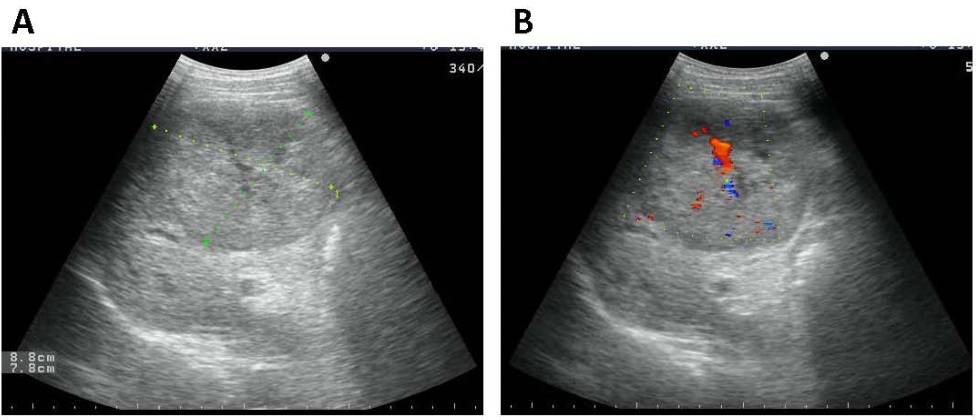 Figure 1 Tumor was hypoechoic on ultrasonography. A: Measuring 8.8 cm × 7.8 cm well-defined hypoechoic mass; B: Color Doppler sonography showing a filiform vascular distribution pattern.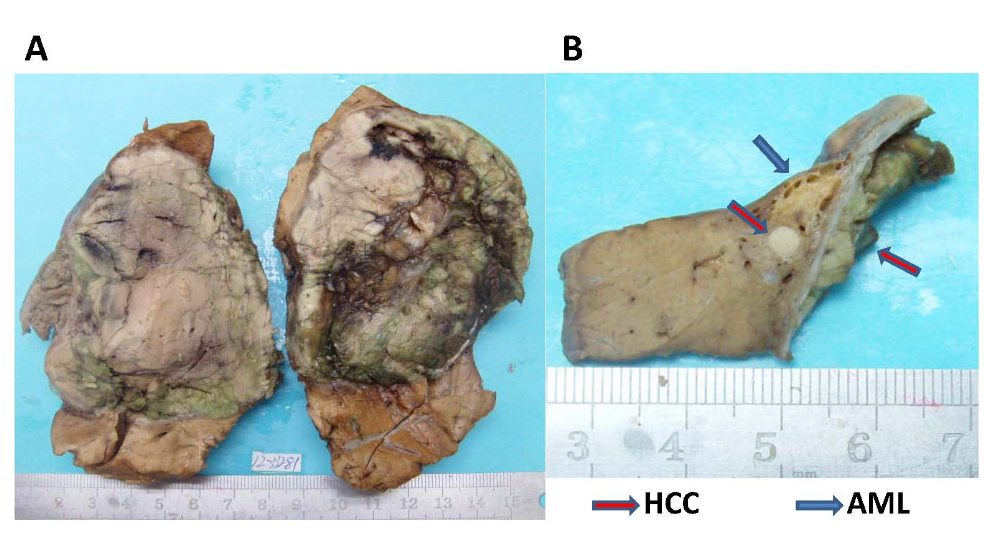 Figure 2 Macroscopical features of the tumors in this case. A: The 10% neutral buffered formalin-fixed tumor occupied a large area of the right lobe. The encapsulated tumor was grayish-white and grayish-green. Scarring and broad fibrous septa was observed; B: Underneath the tumor capsule, an adjacent small yellowish soft area measuring 1.0 cm in diameter was observed, along with a small white nodule in it.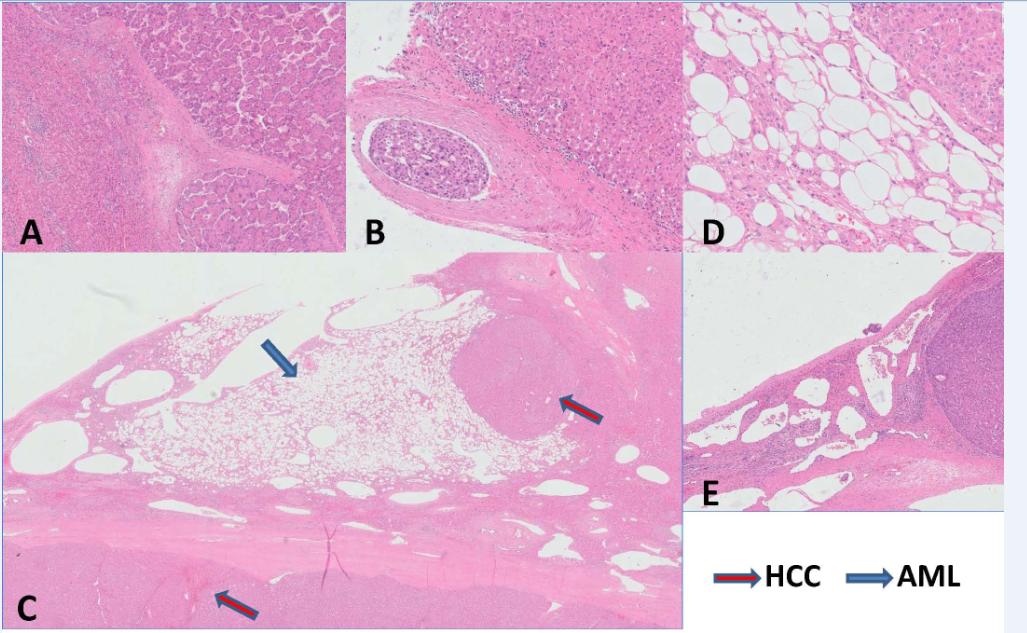 Figure 3 Histological features of the tumors in this case. A: The HCC, showing a poor- to moderately-differentiation level, was demarcated from the surrounding liver tissue with a relatively clear boundary (HE stain, × 50); B: A tumor emboli of HCC was found in a blood vessel located outside of the HCC mass (HE stain, × 200); C and D: The AML component was composed of smooth muscle cells, adipose cells and blood vessels. The 0.3 cm white nodule in the middle of the AML was an HCC nodule with the same composition as the 9.0 cm HCC mass (C: HE stain, × 10; D: HE stain, × 200); E: The cavernous hemangioma areas were composed of large thin-walled vascular spaces, lined by a monolayer flat endothelial cells (HE stain, × 50). HCC: hepatocellular carcinoma; AML: Angiomyolipoma; HE: hematoxylin and eosin.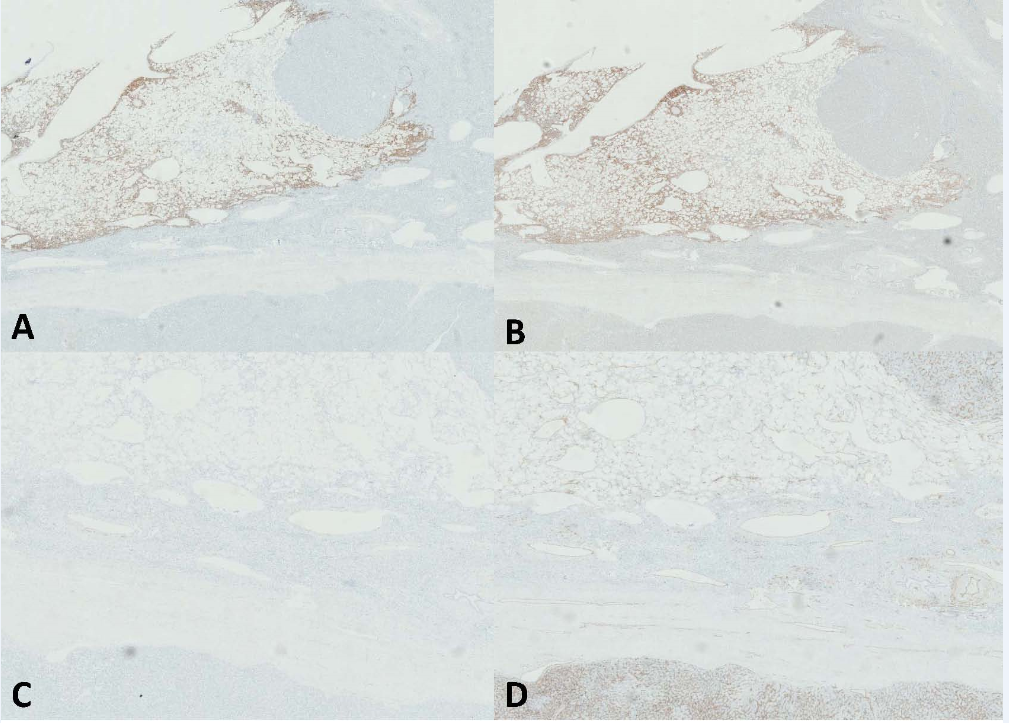 Figure 4 Immunohistochemical stainings. A and B: The AML cells were positive for HMB45 (× 10) and for A103 staining (× 10); C and D: The AML cells were negative for Desmin (× 20) and for CD34 staining (× 20). AML: Angiomyolipoma.